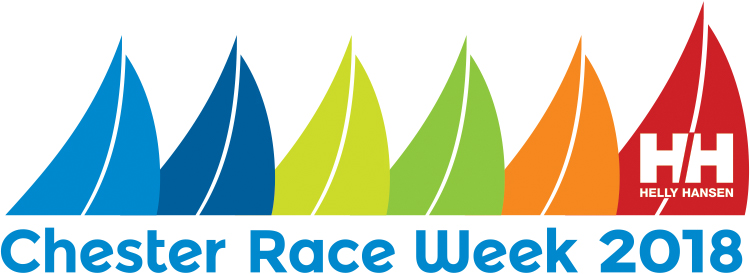 Amendment(s)